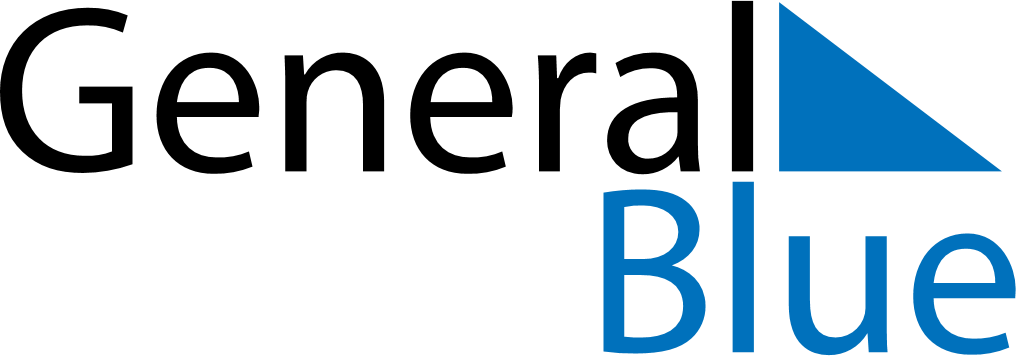 November 2024November 2024November 2024November 2024November 2024November 2024Roznov pod Radhostem, Zlin, CzechiaRoznov pod Radhostem, Zlin, CzechiaRoznov pod Radhostem, Zlin, CzechiaRoznov pod Radhostem, Zlin, CzechiaRoznov pod Radhostem, Zlin, CzechiaRoznov pod Radhostem, Zlin, CzechiaSunday Monday Tuesday Wednesday Thursday Friday Saturday 1 2 Sunrise: 6:35 AM Sunset: 4:26 PM Daylight: 9 hours and 50 minutes. Sunrise: 6:37 AM Sunset: 4:24 PM Daylight: 9 hours and 46 minutes. 3 4 5 6 7 8 9 Sunrise: 6:39 AM Sunset: 4:22 PM Daylight: 9 hours and 43 minutes. Sunrise: 6:40 AM Sunset: 4:21 PM Daylight: 9 hours and 40 minutes. Sunrise: 6:42 AM Sunset: 4:19 PM Daylight: 9 hours and 37 minutes. Sunrise: 6:44 AM Sunset: 4:17 PM Daylight: 9 hours and 33 minutes. Sunrise: 6:45 AM Sunset: 4:16 PM Daylight: 9 hours and 30 minutes. Sunrise: 6:47 AM Sunset: 4:14 PM Daylight: 9 hours and 27 minutes. Sunrise: 6:48 AM Sunset: 4:13 PM Daylight: 9 hours and 24 minutes. 10 11 12 13 14 15 16 Sunrise: 6:50 AM Sunset: 4:12 PM Daylight: 9 hours and 21 minutes. Sunrise: 6:52 AM Sunset: 4:10 PM Daylight: 9 hours and 18 minutes. Sunrise: 6:53 AM Sunset: 4:09 PM Daylight: 9 hours and 15 minutes. Sunrise: 6:55 AM Sunset: 4:07 PM Daylight: 9 hours and 12 minutes. Sunrise: 6:56 AM Sunset: 4:06 PM Daylight: 9 hours and 9 minutes. Sunrise: 6:58 AM Sunset: 4:05 PM Daylight: 9 hours and 6 minutes. Sunrise: 7:00 AM Sunset: 4:04 PM Daylight: 9 hours and 4 minutes. 17 18 19 20 21 22 23 Sunrise: 7:01 AM Sunset: 4:03 PM Daylight: 9 hours and 1 minute. Sunrise: 7:03 AM Sunset: 4:01 PM Daylight: 8 hours and 58 minutes. Sunrise: 7:04 AM Sunset: 4:00 PM Daylight: 8 hours and 55 minutes. Sunrise: 7:06 AM Sunset: 3:59 PM Daylight: 8 hours and 53 minutes. Sunrise: 7:07 AM Sunset: 3:58 PM Daylight: 8 hours and 50 minutes. Sunrise: 7:09 AM Sunset: 3:57 PM Daylight: 8 hours and 48 minutes. Sunrise: 7:10 AM Sunset: 3:56 PM Daylight: 8 hours and 45 minutes. 24 25 26 27 28 29 30 Sunrise: 7:12 AM Sunset: 3:55 PM Daylight: 8 hours and 43 minutes. Sunrise: 7:13 AM Sunset: 3:55 PM Daylight: 8 hours and 41 minutes. Sunrise: 7:15 AM Sunset: 3:54 PM Daylight: 8 hours and 39 minutes. Sunrise: 7:16 AM Sunset: 3:53 PM Daylight: 8 hours and 36 minutes. Sunrise: 7:18 AM Sunset: 3:52 PM Daylight: 8 hours and 34 minutes. Sunrise: 7:19 AM Sunset: 3:52 PM Daylight: 8 hours and 32 minutes. Sunrise: 7:20 AM Sunset: 3:51 PM Daylight: 8 hours and 30 minutes. 